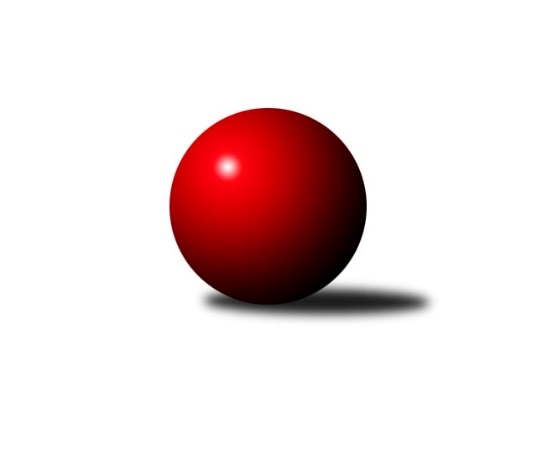 Č.15Ročník 2019/2020	8.6.2024 Zlínská krajská soutěž 2019/2020Statistika 15. kolaTabulka družstev:		družstvo	záp	výh	rem	proh	skore	sety	průměr	body	plné	dorážka	chyby	1.	TJ Chropyně	14	12	1	1	66.5 : 17.5 	(81.0 : 31.0)	1622	25	1117	505	31.3	2.	TJ Slavia Kroměříž B	14	10	0	4	49.5 : 34.5 	(58.0 : 54.0)	1586	20	1111	475	32.3	3.	TJ Bojkovice Krons C	14	8	0	6	53.5 : 30.5 	(64.0 : 48.0)	1578	16	1114	464	38.5	4.	VKK Vsetín D	12	7	1	4	42.0 : 30.0 	(59.5 : 36.5)	1606	15	1130	476	33.2	5.	TJ Spartak Hluk B	13	6	2	5	47.0 : 31.0 	(65.0 : 39.0)	1543	14	1090	452	38.4	6.	SC Bylnice  B	14	7	0	7	39.0 : 45.0 	(50.5 : 61.5)	1494	14	1071	422	43.7	7.	TJ Sokol Machová C	14	5	2	7	39.0 : 45.0 	(51.5 : 60.5)	1558	12	1103	455	43.9	8.	KC Zlín D	13	5	1	7	35.5 : 42.5 	(41.5 : 62.5)	1500	11	1067	432	43.1	9.	KK Kroměříž B	14	5	0	9	34.0 : 50.0 	(49.0 : 63.0)	1532	10	1099	433	42.9	10.	TJ Spartak Hluk A	12	3	1	8	23.0 : 49.0 	(37.0 : 59.0)	1539	7	1095	444	43.1	11.	KK Kroměříž C	14	1	2	11	15.0 : 69.0 	(35.0 : 77.0)	1496	4	1084	413	51.2Tabulka doma:		družstvo	záp	výh	rem	proh	skore	sety	průměr	body	maximum	minimum	1.	TJ Chropyně	7	7	0	0	37.0 : 5.0 	(45.0 : 11.0)	1648	14	1702	1602	2.	SC Bylnice  B	7	6	0	1	29.0 : 13.0 	(29.0 : 27.0)	1588	12	1621	1547	3.	TJ Spartak Hluk B	7	5	1	1	32.0 : 10.0 	(43.0 : 13.0)	1571	11	1686	1494	4.	TJ Bojkovice Krons C	7	5	0	2	30.0 : 12.0 	(35.0 : 21.0)	1703	10	1774	1599	5.	TJ Slavia Kroměříž B	7	5	0	2	24.5 : 17.5 	(33.0 : 23.0)	1629	10	1670	1573	6.	KK Kroměříž B	7	4	0	3	24.5 : 17.5 	(30.0 : 26.0)	1529	8	1602	1477	7.	VKK Vsetín D	6	3	1	2	20.0 : 16.0 	(30.0 : 18.0)	1618	7	1687	1533	8.	TJ Sokol Machová C	7	3	1	3	23.0 : 19.0 	(29.0 : 27.0)	1623	7	1681	1572	9.	KC Zlín D	7	2	1	4	19.5 : 22.5 	(26.5 : 29.5)	1476	5	1539	1383	10.	KK Kroměříž C	7	1	1	5	10.0 : 32.0 	(21.5 : 34.5)	1400	3	1428	1363	11.	TJ Spartak Hluk A	5	0	0	5	6.0 : 24.0 	(18.5 : 21.5)	1460	0	1504	1413Tabulka venku:		družstvo	záp	výh	rem	proh	skore	sety	průměr	body	maximum	minimum	1.	TJ Chropyně	7	5	1	1	29.5 : 12.5 	(36.0 : 20.0)	1617	11	1713	1535	2.	TJ Slavia Kroměříž B	7	5	0	2	25.0 : 17.0 	(25.0 : 31.0)	1578	10	1647	1454	3.	VKK Vsetín D	6	4	0	2	22.0 : 14.0 	(29.5 : 18.5)	1623	8	1774	1463	4.	TJ Spartak Hluk A	7	3	1	3	17.0 : 25.0 	(18.5 : 37.5)	1541	7	1610	1471	5.	KC Zlín D	6	3	0	3	16.0 : 20.0 	(15.0 : 33.0)	1505	6	1607	1423	6.	TJ Bojkovice Krons C	7	3	0	4	23.5 : 18.5 	(29.0 : 27.0)	1557	6	1598	1457	7.	TJ Sokol Machová C	7	2	1	4	16.0 : 26.0 	(22.5 : 33.5)	1545	5	1714	1381	8.	TJ Spartak Hluk B	6	1	1	4	15.0 : 21.0 	(22.0 : 26.0)	1537	3	1671	1383	9.	SC Bylnice  B	7	1	0	6	10.0 : 32.0 	(21.5 : 34.5)	1478	2	1586	1384	10.	KK Kroměříž B	7	1	0	6	9.5 : 32.5 	(19.0 : 37.0)	1532	2	1612	1479	11.	KK Kroměříž C	7	0	1	6	5.0 : 37.0 	(13.5 : 42.5)	1502	1	1592	1364Tabulka podzimní části:		družstvo	záp	výh	rem	proh	skore	sety	průměr	body	doma	venku	1.	TJ Chropyně	10	9	1	0	47.5 : 12.5 	(54.5 : 25.5)	1637	19 	4 	0 	0 	5 	1 	0	2.	TJ Slavia Kroměříž B	10	7	0	3	37.5 : 22.5 	(43.0 : 37.0)	1583	14 	4 	0 	1 	3 	0 	2	3.	TJ Bojkovice Krons C	10	6	0	4	38.5 : 21.5 	(44.0 : 36.0)	1583	12 	4 	0 	1 	2 	0 	3	4.	VKK Vsetín D	10	5	1	4	31.0 : 29.0 	(46.5 : 33.5)	1591	11 	2 	1 	2 	3 	0 	2	5.	TJ Spartak Hluk B	10	4	2	4	34.0 : 26.0 	(50.0 : 30.0)	1523	10 	4 	1 	0 	0 	1 	4	6.	KK Kroměříž B	10	5	0	5	32.0 : 28.0 	(39.5 : 40.5)	1528	10 	4 	0 	2 	1 	0 	3	7.	SC Bylnice  B	10	5	0	5	27.0 : 33.0 	(34.5 : 45.5)	1481	10 	4 	0 	1 	1 	0 	4	8.	KC Zlín D	10	4	1	5	28.5 : 31.5 	(32.5 : 47.5)	1497	9 	2 	1 	2 	2 	0 	3	9.	TJ Sokol Machová C	10	3	1	6	25.0 : 35.0 	(39.0 : 41.0)	1550	7 	1 	1 	3 	2 	0 	3	10.	TJ Spartak Hluk A	10	2	1	7	18.0 : 42.0 	(32.5 : 47.5)	1543	5 	0 	0 	5 	2 	1 	2	11.	KK Kroměříž C	10	1	1	8	11.0 : 49.0 	(24.0 : 56.0)	1491	3 	1 	0 	4 	0 	1 	4Tabulka jarní části:		družstvo	záp	výh	rem	proh	skore	sety	průměr	body	doma	venku	1.	TJ Chropyně	4	3	0	1	19.0 : 5.0 	(26.5 : 5.5)	1600	6 	3 	0 	0 	0 	0 	1 	2.	TJ Slavia Kroměříž B	4	3	0	1	12.0 : 12.0 	(15.0 : 17.0)	1599	6 	1 	0 	1 	2 	0 	0 	3.	TJ Sokol Machová C	4	2	1	1	14.0 : 10.0 	(12.5 : 19.5)	1549	5 	2 	0 	0 	0 	1 	1 	4.	VKK Vsetín D	2	2	0	0	11.0 : 1.0 	(13.0 : 3.0)	1636	4 	1 	0 	0 	1 	0 	0 	5.	TJ Spartak Hluk B	3	2	0	1	13.0 : 5.0 	(15.0 : 9.0)	1587	4 	1 	0 	1 	1 	0 	0 	6.	TJ Bojkovice Krons C	4	2	0	2	15.0 : 9.0 	(20.0 : 12.0)	1603	4 	1 	0 	1 	1 	0 	1 	7.	SC Bylnice  B	4	2	0	2	12.0 : 12.0 	(16.0 : 16.0)	1549	4 	2 	0 	0 	0 	0 	2 	8.	TJ Spartak Hluk A	2	1	0	1	5.0 : 7.0 	(4.5 : 11.5)	1506	2 	0 	0 	0 	1 	0 	1 	9.	KC Zlín D	3	1	0	2	7.0 : 11.0 	(9.0 : 15.0)	1508	2 	0 	0 	2 	1 	0 	0 	10.	KK Kroměříž C	4	0	1	3	4.0 : 20.0 	(11.0 : 21.0)	1474	1 	0 	1 	1 	0 	0 	2 	11.	KK Kroměříž B	4	0	0	4	2.0 : 22.0 	(9.5 : 22.5)	1520	0 	0 	0 	1 	0 	0 	3 Zisk bodů pro družstvo:		jméno hráče	družstvo	body	zápasy	v %	dílčí body	sety	v %	1.	Ludvík Jurásek 	TJ Spartak Hluk B 	11	/	13	(85%)	19	/	26	(73%)	2.	Milan Podaný 	TJ Chropyně  	11	/	14	(79%)	24	/	28	(86%)	3.	Ladislav Strnad 	SC Bylnice  B 	11	/	14	(79%)	19.5	/	28	(70%)	4.	Vladimír Čech 	KC Zlín D 	10	/	12	(83%)	15	/	24	(63%)	5.	Jaroslav Krejčíř 	TJ Chropyně  	10	/	13	(77%)	19	/	26	(73%)	6.	Josef Benek 	TJ Sokol Machová C 	10	/	14	(71%)	14.5	/	28	(52%)	7.	David Hanke 	TJ Bojkovice Krons C 	9	/	11	(82%)	17	/	22	(77%)	8.	Miroslav Macega 	TJ Slavia Kroměříž B 	9	/	11	(82%)	14	/	22	(64%)	9.	Ondřej Novák 	SC Bylnice  B 	9	/	13	(69%)	16	/	26	(62%)	10.	Dominik Slavíček 	TJ Bojkovice Krons C 	8.5	/	11	(77%)	13	/	22	(59%)	11.	Lenka Krejčířová 	TJ Chropyně  	8.5	/	12	(71%)	17	/	24	(71%)	12.	Milan Skopal 	TJ Slavia Kroměříž B 	8	/	10	(80%)	14	/	20	(70%)	13.	Eva Hajdová 	VKK Vsetín D 	8	/	11	(73%)	17	/	22	(77%)	14.	Ondřej Kelíšek 	TJ Spartak Hluk A 	8	/	12	(67%)	16.5	/	24	(69%)	15.	Josef Vaculík 	KK Kroměříž B 	7.5	/	10	(75%)	14	/	20	(70%)	16.	Jakub Lahuta 	TJ Bojkovice Krons C 	7	/	8	(88%)	12	/	16	(75%)	17.	Eva Kyseláková 	TJ Spartak Hluk B 	7	/	9	(78%)	13	/	18	(72%)	18.	Jiří Pospíšil 	TJ Spartak Hluk B 	7	/	12	(58%)	15	/	24	(63%)	19.	Miroslav Ševeček 	TJ Sokol Machová C 	7	/	13	(54%)	12	/	26	(46%)	20.	Dita Stratilová 	VKK Vsetín D 	6	/	9	(67%)	14	/	18	(78%)	21.	Richard Mikeš 	TJ Chropyně  	6	/	9	(67%)	12	/	18	(67%)	22.	Karel Skoumal 	KC Zlín D 	6	/	9	(67%)	9	/	18	(50%)	23.	Adam Grebeníček 	TJ Sokol Machová C 	6	/	10	(60%)	13	/	20	(65%)	24.	Jan Lahuta 	TJ Bojkovice Krons C 	5	/	6	(83%)	8	/	12	(67%)	25.	Michal Kuchařík 	TJ Chropyně  	5	/	8	(63%)	9	/	16	(56%)	26.	Zdeněk Kočíř 	TJ Spartak Hluk B 	5	/	9	(56%)	11	/	18	(61%)	27.	Martin Novotný 	KK Kroměříž B 	5	/	11	(45%)	11	/	22	(50%)	28.	Stanislav Poledňák 	KK Kroměříž B 	5	/	12	(42%)	10.5	/	24	(44%)	29.	Miroslav Nožička 	TJ Spartak Hluk A 	5	/	12	(42%)	10	/	24	(42%)	30.	Lenka Farkašovská 	TJ Spartak Hluk B 	4	/	5	(80%)	7	/	10	(70%)	31.	Margita Fryštacká 	TJ Sokol Machová C 	4	/	7	(57%)	9	/	14	(64%)	32.	Lucie Hanzelová 	VKK Vsetín D 	4	/	7	(57%)	9	/	14	(64%)	33.	Jan Trlica 	TJ Slavia Kroměříž B 	4	/	8	(50%)	7	/	16	(44%)	34.	Oldřich Křen 	KK Kroměříž C 	4	/	14	(29%)	12.5	/	28	(45%)	35.	Pavel Vyskočil 	KK Kroměříž B 	3.5	/	12	(29%)	8.5	/	24	(35%)	36.	Roman Machálek 	TJ Slavia Kroměříž B 	3	/	6	(50%)	7	/	12	(58%)	37.	Pavel Polišenský 	TJ Slavia Kroměříž B 	3	/	7	(43%)	6	/	14	(43%)	38.	Radek Hajda 	VKK Vsetín D 	3	/	7	(43%)	6	/	14	(43%)	39.	Miroslav Šopík 	TJ Bojkovice Krons C 	3	/	7	(43%)	6	/	14	(43%)	40.	Věra Skoumalová 	KC Zlín D 	3	/	7	(43%)	5	/	14	(36%)	41.	Petr Foltýn 	VKK Vsetín D 	3	/	10	(30%)	8.5	/	20	(43%)	42.	Jan Bambuch 	KK Kroměříž C 	3	/	14	(21%)	9.5	/	28	(34%)	43.	Luděk Novák 	SC Bylnice  B 	2	/	2	(100%)	4	/	4	(100%)	44.	Petra Gottwaldová 	VKK Vsetín D 	2	/	2	(100%)	4	/	4	(100%)	45.	Jan Křižka 	TJ Bojkovice Krons C 	2	/	5	(40%)	3	/	10	(30%)	46.	Zdeněk Rybnikář 	TJ Bojkovice Krons C 	2	/	5	(40%)	2	/	10	(20%)	47.	Tomáš Indra 	TJ Spartak Hluk A 	2	/	10	(20%)	6	/	20	(30%)	48.	František Nedopil 	KK Kroměříž B 	2	/	10	(20%)	4	/	20	(20%)	49.	Michal Pecl 	SC Bylnice  B 	2	/	12	(17%)	6	/	24	(25%)	50.	Radmila Spurná 	KK Kroměříž C 	2	/	14	(14%)	8	/	28	(29%)	51.	Kateřina Spurná 	KK Kroměříž C 	2	/	14	(14%)	5	/	28	(18%)	52.	Matěj Čunek 	KC Zlín D 	1.5	/	4	(38%)	3	/	8	(38%)	53.	Petr Dlouhý 	TJ Slavia Kroměříž B 	1.5	/	5	(30%)	5	/	10	(50%)	54.	Miroslav Janků 	TJ Spartak Hluk A 	1	/	1	(100%)	1	/	2	(50%)	55.	Rudolf Kadlečík 	KC Zlín D 	1	/	1	(100%)	1	/	2	(50%)	56.	Petr Buksa 	TJ Slavia Kroměříž B 	1	/	2	(50%)	2	/	4	(50%)	57.	Evžen Štětkař 	KC Zlín D 	1	/	2	(50%)	2	/	4	(50%)	58.	Marie Hnilicová 	KC Zlín D 	1	/	2	(50%)	2	/	4	(50%)	59.	Jan Lahuta 	TJ Bojkovice Krons C 	1	/	3	(33%)	3	/	6	(50%)	60.	Karel Večeřa 	KC Zlín D 	1	/	5	(20%)	3	/	10	(30%)	61.	Tomáš Galuška 	TJ Spartak Hluk A 	1	/	6	(17%)	1.5	/	12	(13%)	62.	Antonín Strnad 	SC Bylnice  B 	1	/	8	(13%)	3	/	16	(19%)	63.	Tereza Hanáčková 	KC Zlín D 	0	/	1	(0%)	0	/	2	(0%)	64.	Jan Hastík 	TJ Sokol Machová C 	0	/	1	(0%)	0	/	2	(0%)	65.	Romana Kočířová 	TJ Spartak Hluk B 	0	/	1	(0%)	0	/	2	(0%)	66.	Kateřina Ondrouchová 	TJ Slavia Kroměříž B 	0	/	1	(0%)	0	/	2	(0%)	67.	Anna Nožičková 	TJ Spartak Hluk A 	0	/	2	(0%)	1	/	4	(25%)	68.	Adéla Foltýnová 	VKK Vsetín D 	0	/	2	(0%)	1	/	4	(25%)	69.	Oldřich Žák 	TJ Sokol Machová C 	0	/	2	(0%)	0	/	4	(0%)	70.	Věra Čechová 	TJ Spartak Hluk B 	0	/	3	(0%)	0	/	6	(0%)	71.	Roman Škrabal 	TJ Sokol Machová C 	0	/	4	(0%)	1	/	8	(13%)	72.	Jiří Hanák 	TJ Sokol Machová C 	0	/	5	(0%)	2	/	10	(20%)	73.	Roman Prachař 	TJ Spartak Hluk A 	0	/	5	(0%)	1	/	10	(10%)	74.	Hana Polišenská 	KC Zlín D 	0	/	5	(0%)	0.5	/	10	(5%)	75.	Michal Růžička 	TJ Slavia Kroměříž B 	0	/	6	(0%)	3	/	12	(25%)	76.	Vladimíra Strnková 	SC Bylnice  B 	0	/	7	(0%)	2	/	14	(14%)Průměry na kuželnách:		kuželna	průměr	plné	dorážka	chyby	výkon na hráče	1.	TJ Bojkovice Krons, 1-2	1670	1174	496	36.9	(417.6)	2.	TJ Sokol Machová, 1-2	1616	1137	479	39.1	(404.2)	3.	TJ Slavia Kroměříž, 1-2	1614	1132	481	32.7	(403.6)	4.	TJ Zbrojovka Vsetín, 1-4	1579	1114	465	37.3	(394.9)	5.	Chropyně, 1-2	1575	1115	460	38.4	(393.8)	6.	TJ Spartak Hluk, 1-2	1505	1077	428	44.2	(376.4)	7.	KK Kroměříž, 1-4	1481	1053	428	43.9	(370.4)	8.	KC Zlín, 1-4	1481	1057	423	45.0	(370.3)	9.	- volno -, 1-4	0	0	0	0.0	(0.0)Nejlepší výkony na kuželnách:TJ Bojkovice Krons, 1-2VKK Vsetín D	1774	9. kolo	Adam Grebeníček 	TJ Sokol Machová C	508	7. koloTJ Bojkovice Krons C	1774	7. kolo	David Hanke 	TJ Bojkovice Krons C	488	2. koloTJ Bojkovice Krons C	1767	4. kolo	Jan Lahuta 	TJ Bojkovice Krons C	480	7. koloTJ Bojkovice Krons C	1741	12. kolo	Jakub Lahuta 	TJ Bojkovice Krons C	475	4. koloTJ Bojkovice Krons C	1724	2. kolo	Milan Skopal 	TJ Slavia Kroměříž B	472	14. koloTJ Sokol Machová C	1714	7. kolo	Dita Stratilová 	VKK Vsetín D	471	9. koloTJ Bojkovice Krons C	1676	11. kolo	Jan Lahuta 	TJ Bojkovice Krons C	465	12. koloTJ Bojkovice Krons C	1641	9. kolo	Jan Lahuta 	TJ Bojkovice Krons C	460	2. koloTJ Slavia Kroměříž B	1629	14. kolo	Jakub Lahuta 	TJ Bojkovice Krons C	459	12. koloKC Zlín D	1607	4. kolo	Eva Hajdová 	VKK Vsetín D	455	9. koloTJ Sokol Machová, 1-2TJ Chropyně 	1683	9. kolo	Milan Skopal 	TJ Slavia Kroměříž B	452	4. koloTJ Sokol Machová C	1681	9. kolo	Milan Podaný 	TJ Chropyně 	445	9. koloTJ Sokol Machová C	1661	6. kolo	Miroslav Ševeček 	TJ Sokol Machová C	442	9. koloTJ Sokol Machová C	1648	14. kolo	Miroslav Ševeček 	TJ Sokol Machová C	438	14. koloTJ Slavia Kroměříž B	1647	4. kolo	Ondřej Kelíšek 	TJ Spartak Hluk A	435	11. koloTJ Sokol Machová C	1619	12. kolo	Ondřej Novák 	SC Bylnice  B	432	14. koloKK Kroměříž B	1612	12. kolo	Roman Machálek 	TJ Slavia Kroměříž B	431	4. koloTJ Sokol Machová C	1604	4. kolo	Miroslav Nožička 	TJ Spartak Hluk A	430	11. koloTJ Spartak Hluk A	1600	11. kolo	Ladislav Strnad 	SC Bylnice  B	429	14. koloSC Bylnice  B	1586	14. kolo	Adam Grebeníček 	TJ Sokol Machová C	428	6. koloTJ Slavia Kroměříž, 1-2TJ Chropyně 	1713	5. kolo	Miroslav Macega 	TJ Slavia Kroměříž B	459	7. koloTJ Spartak Hluk B	1671	13. kolo	Milan Podaný 	TJ Chropyně 	449	5. koloTJ Slavia Kroměříž B	1670	7. kolo	Josef Benek 	TJ Sokol Machová C	446	15. koloTJ Slavia Kroměříž B	1669	3. kolo	David Hanke 	TJ Bojkovice Krons C	442	3. koloTJ Slavia Kroměříž B	1640	5. kolo	Miroslav Macega 	TJ Slavia Kroměříž B	440	3. koloTJ Slavia Kroměříž B	1628	9. kolo	Richard Mikeš 	TJ Chropyně 	437	5. koloTJ Slavia Kroměříž B	1624	15. kolo	Pavel Polišenský 	TJ Slavia Kroměříž B	437	1. koloTJ Bojkovice Krons C	1598	3. kolo	Petr Buksa 	TJ Slavia Kroměříž B	434	15. koloTJ Slavia Kroměříž B	1598	1. kolo	Zdeněk Kočíř 	TJ Spartak Hluk B	432	13. koloTJ Sokol Machová C	1582	15. kolo	Lenka Krejčířová 	TJ Chropyně 	432	5. koloTJ Zbrojovka Vsetín, 1-4VKK Vsetín D	1719	5. kolo	Ondřej Kelíšek 	TJ Spartak Hluk A	458	2. koloVKK Vsetín D	1687	4. kolo	Ladislav Strnad 	SC Bylnice  B	451	10. koloVKK Vsetín D	1682	14. kolo	Petr Foltýn 	VKK Vsetín D	449	4. koloVKK Vsetín D	1645	8. kolo	Lucie Hanzelová 	VKK Vsetín D	447	5. koloTJ Slavia Kroměříž B	1640	6. kolo	Petra Gottwaldová 	VKK Vsetín D	445	14. koloVKK Vsetín D	1627	2. kolo	Ladislav Strnad 	SC Bylnice  B	443	1. koloSC Bylnice  B	1621	5. kolo	Eva Hajdová 	VKK Vsetín D	442	2. koloSC Bylnice  B	1614	13. kolo	Ladislav Strnad 	SC Bylnice  B	439	3. koloTJ Spartak Hluk A	1610	2. kolo	Eva Hajdová 	VKK Vsetín D	432	10. koloSC Bylnice  B	1605	15. kolo	David Hanke 	TJ Bojkovice Krons C	431	13. koloChropyně, 1-2TJ Chropyně 	1702	13. kolo	Richard Mikeš 	TJ Chropyně 	442	13. koloTJ Chropyně 	1685	12. kolo	Lenka Krejčířová 	TJ Chropyně 	442	13. koloTJ Chropyně 	1673	11. kolo	Milan Podaný 	TJ Chropyně 	439	12. koloTJ Chropyně 	1638	6. kolo	Lenka Krejčířová 	TJ Chropyně 	438	11. koloVKK Vsetín D	1630	11. kolo	Eva Hajdová 	VKK Vsetín D	435	11. koloTJ Chropyně 	1626	4. kolo	Petr Foltýn 	VKK Vsetín D	432	11. koloTJ Chropyně 	1613	8. kolo	Richard Mikeš 	TJ Chropyně 	429	11. koloTJ Chropyně 	1602	14. kolo	Milan Podaný 	TJ Chropyně 	428	14. koloTJ Bojkovice Krons C	1567	8. kolo	Věra Skoumalová 	KC Zlín D	424	6. koloTJ Spartak Hluk A	1528	12. kolo	Lenka Krejčířová 	TJ Chropyně 	423	14. koloTJ Spartak Hluk, 1-2TJ Spartak Hluk B	1686	9. kolo	Eva Kyseláková 	TJ Spartak Hluk B	439	2. koloTJ Spartak Hluk B	1633	2. kolo	Lenka Krejčířová 	TJ Chropyně 	432	7. koloTJ Spartak Hluk B	1593	11. kolo	Ludvík Jurásek 	TJ Spartak Hluk B	430	9. koloTJ Chropyně 	1575	7. kolo	Eva Kyseláková 	TJ Spartak Hluk B	428	7. koloTJ Spartak Hluk B	1571	7. kolo	Eva Kyseláková 	TJ Spartak Hluk B	424	9. koloVKK Vsetín D	1556	13. kolo	Ondřej Kelíšek 	TJ Spartak Hluk A	423	1. koloKK Kroměříž B	1538	4. kolo	Ondřej Kelíšek 	TJ Spartak Hluk A	421	9. koloTJ Chropyně 	1535	1. kolo	Zdeněk Kočíř 	TJ Spartak Hluk B	421	9. koloKC Zlín D	1524	14. kolo	Eva Hajdová 	VKK Vsetín D	419	13. koloTJ Spartak Hluk B	1513	14. kolo	Ludvík Jurásek 	TJ Spartak Hluk B	415	12. koloKK Kroměříž, 1-4TJ Chropyně 	1607	2. kolo	Petra Gottwaldová 	VKK Vsetín D	432	15. koloKK Kroměříž B	1602	6. kolo	Stanislav Poledňák 	KK Kroměříž B	430	6. koloVKK Vsetín D	1589	15. kolo	Dita Stratilová 	VKK Vsetín D	427	15. koloTJ Chropyně 	1589	3. kolo	Milan Skopal 	TJ Slavia Kroměříž B	425	8. koloKK Kroměříž B	1585	2. kolo	Josef Benek 	TJ Sokol Machová C	424	1. koloTJ Slavia Kroměříž B	1584	8. kolo	Jan Lahuta 	TJ Bojkovice Krons C	418	1. koloTJ Bojkovice Krons C	1567	1. kolo	Josef Vaculík 	KK Kroměříž B	418	6. koloKK Kroměříž B	1538	3. kolo	Richard Mikeš 	TJ Chropyně 	416	3. koloKK Kroměříž B	1518	10. kolo	Josef Vaculík 	KK Kroměříž B	416	2. koloTJ Spartak Hluk B	1511	10. kolo	Lenka Krejčířová 	TJ Chropyně 	416	2. koloKC Zlín, 1-4TJ Bojkovice Krons C	1569	15. kolo	Jakub Lahuta 	TJ Bojkovice Krons C	439	15. koloTJ Slavia Kroměříž B	1568	12. kolo	Milan Skopal 	TJ Slavia Kroměříž B	430	12. koloKC Zlín D	1539	11. kolo	Vladimír Čech 	KC Zlín D	429	5. koloTJ Sokol Machová C	1537	5. kolo	Margita Fryštacká 	TJ Sokol Machová C	415	5. koloKC Zlín D	1521	12. kolo	Adam Grebeníček 	TJ Sokol Machová C	410	5. koloKC Zlín D	1502	9. kolo	Vladimír Čech 	KC Zlín D	410	12. koloKC Zlín D	1492	5. kolo	Vladimír Čech 	KC Zlín D	410	7. koloKK Kroměříž B	1479	9. kolo	Karel Skoumal 	KC Zlín D	407	9. koloVKK Vsetín D	1466	7. kolo	Miroslav Macega 	TJ Slavia Kroměříž B	406	12. koloKC Zlín D	1462	15. kolo	Dominik Slavíček 	TJ Bojkovice Krons C	405	15. kolo- volno -, 1-4Četnost výsledků:	6.0 : 0.0	14x	5.0 : 1.0	15x	4.5 : 1.5	2x	4.0 : 2.0	10x	3.0 : 3.0	5x	2.0 : 4.0	11x	1.5 : 4.5	1x	1.0 : 5.0	9x	0.0 : 6.0	8x